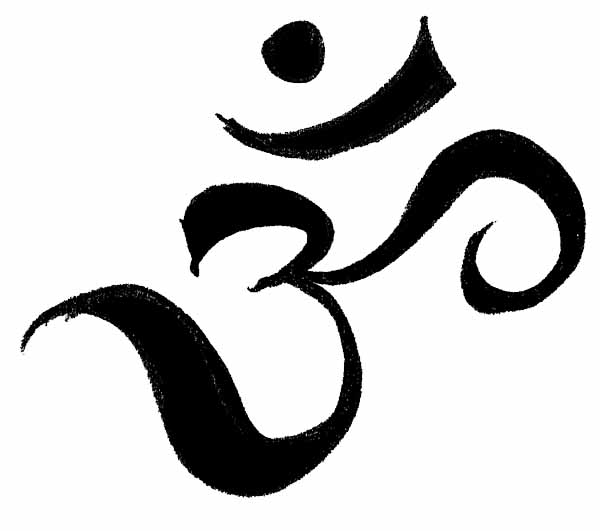 Universeel Bewust ZijnISen wil zichzelf in onze Essentie ervaren.Kom in verbinding met jouw Essentieen ervaar Bewust Zijn… in verbondenheid.Laat blokkades en negatieve herinneringendie jou in oude patronen en overtuigingen vasthouden los in een veilige omgevingonder begeleidingvan ervaren ergotherapeut en (GAR) Reiki Meesters.Doe dit met De kracht van ReiKi  De energie van jouw adem  De zachte werking van kristallen  De diepe trilling van klanken  De verkwikking van het Licht Laat jouw ‘IK – BEN’ de weg vindennaar je dagelijks leven en ervaarhoe de Stroom van Levenje voert naar de Zin van jouw Bestaan.Voel hoe verbondenheid je ondersteunt op de weg van je bedoeling…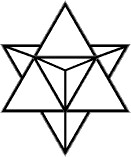 InfoOm meer te vernemen kan je terecht bijMichaël : 	0489 773394Annick:	0488 380156Anneke: 	0472 990454www.bloggen.be/openhealing Mailen kan naarannickenmichael@telenet.beAdres: 	Bovenstraat 333550 Heusden – ZolderTel: 	011 762906Weblinks die wij interessant vindenwww.dragendehanden.bewww.moedersgeuren.nlwww.emwinkel.nlwww.drome-provencale.com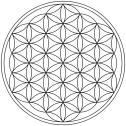 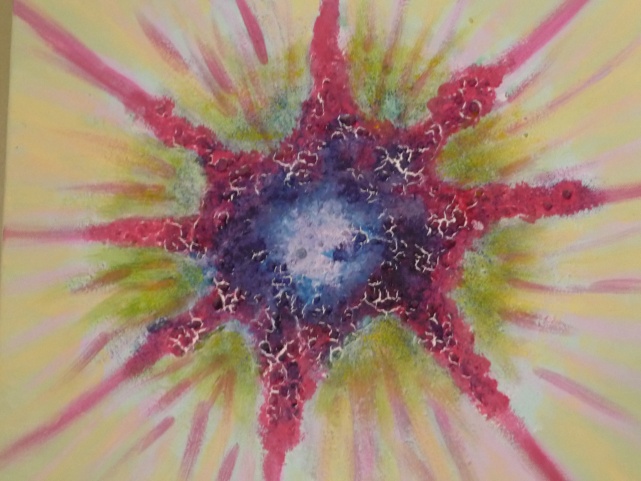  ©: A. Corten Open Healing In verbondenheid metUniverseel Bewust Zijnen je eigen Essentie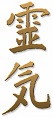 ReiKiKlank - Kleur - GeurLichtKristallenData 18 mei 2013 01 juni 2013 15 juni 201329 juni 2013 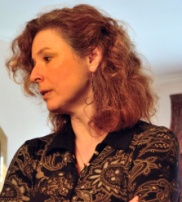 Telkens op zaterdagnamiddag van 14u00 tot 18u00 Welkom vanaf 13u30Adres: 	Bovenstraat 333550 Heusden – ZolderTel: 	011 762906Deelname: € 12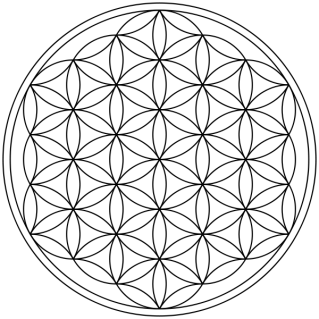  Michaël Van Laethem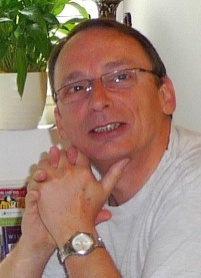 Lichtwerker,  rebirther,Golden Age ReiKi master,ErgotherapeutVanaf 1987 werkte Michaël met rebirthing, regressie, relaxatie en haptonomie. In 1988 gaf hij vorming binnen de opleiding Naturopathie  in het spiritueel centrum ‘ISIS’ te Roeselare. Hij gaf workshops Affirmatietraining en Groepsrebirthing, gaf vorming in Belevingsgerichte benadering van personen met dementie, haptonomie en relaxatie aan professionelen in de ouderenzorg en begeleidde kankerpatiënten ter ondersteuning van hun genezingsproces.Annick CortenLichtwerker, I.E.T. advanced levelStemklankhealer, ReiKi 2degraadStudeerde aan het Lemmens instituut en volgde cursus aromatherapie bij Veerle Waterschoot.Therapeut in de Interactionele Vormgeving. Volgde opleiding bij Loucas van den Berg aan de Academie voor Muziek, Educatie en Genezing.Aan het Deltahuis te Maastricht volgde ze opleiding Creatieve Hulpverlening en training Axenroos.Zij straalt haar liefde voor de Natuur en alle levende wezens uit en opent met stemklank energiekanalen.       Anneke Wante 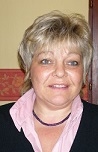 Lichtwerker, MediumGolden Age ReiKi masterNaast haar 3 jarige opleiding Astrologie in 1992 heeft Anneke in 2004 haar titel als Golden Age ReiKi master behaald.Zij heeft ook cursus genoten in Anatomie, Pathologie, basis Shiatsu, Feng-Shui Aromatherapie en is gediplomeerde masseuse Zij ontving in 2010 de Negen Riten van de Munay-Ki.Met haar grote Liefdevoor Moeder Aardeopent zij graaghaar gouden hartvoor alle Zielendie zij op haar pad ontmoet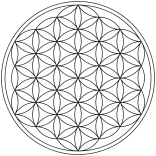 